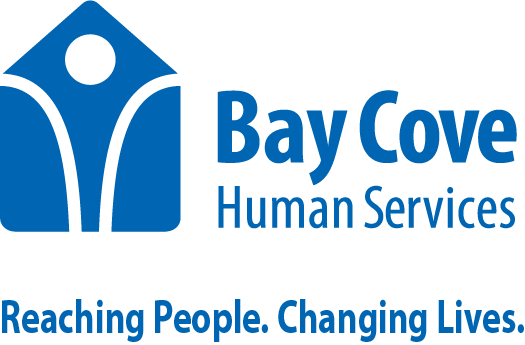 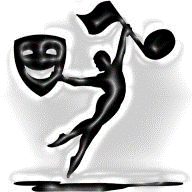 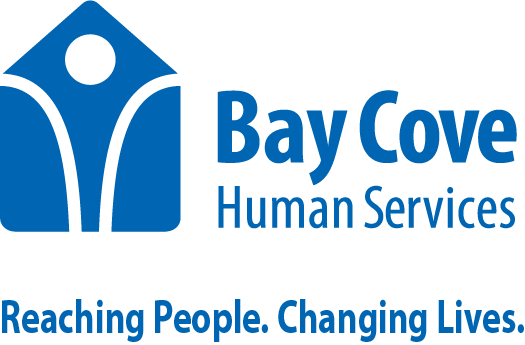 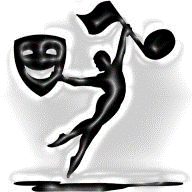 PresentsCharles Dickens’A Christmas CarolA Readers Theatre VersionAdapted and Directed by Alan R. Baptista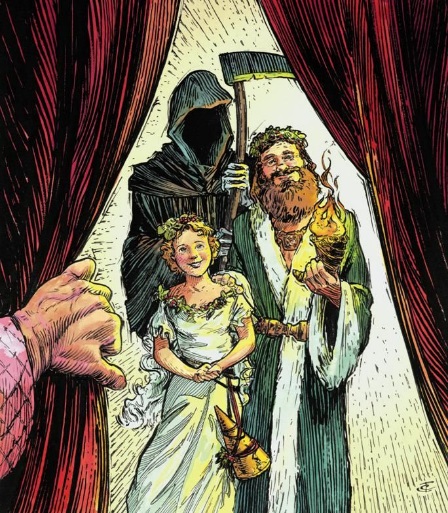 FREE MATINEE FOR CENTER CLUB MEMBERSTHURSDAY, DECEMBER 19 AT 1:00 PMThursday and Friday, December 19 and 20, 2019Doors open at 4:30 PM, Show Begins at 5:00 PMCenter Club31 Bowker StreetBoston MA 02114$10.00 Adults * $8.00 Seniors and children 12 years & under$5.00 for Members of Bay Cove Human Services Programs Group Rates are AvailableFor tickets call 617-788-1000 / 617-788-1098 (Spanish) Tickets sold on-site and at the door during performances based on availability